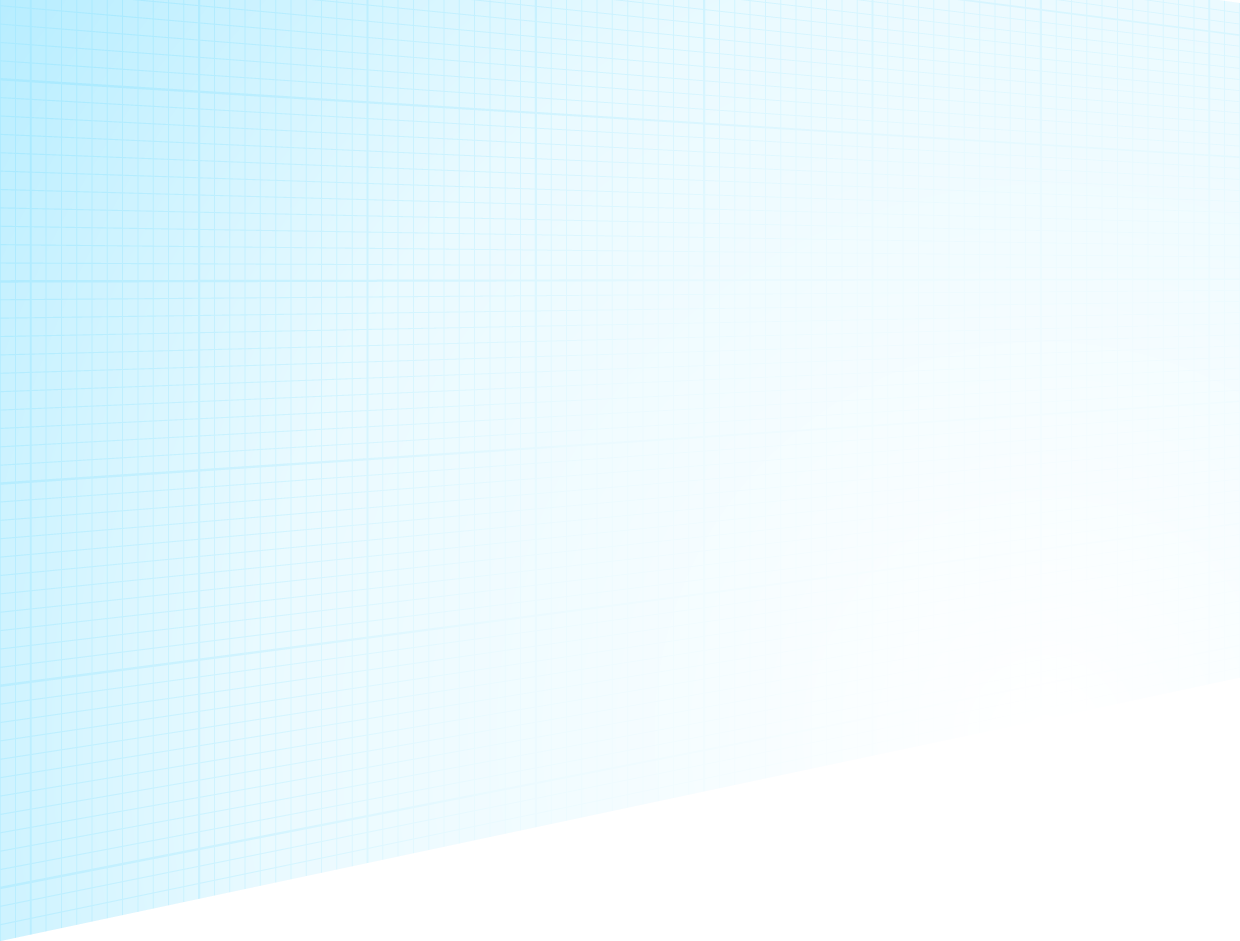 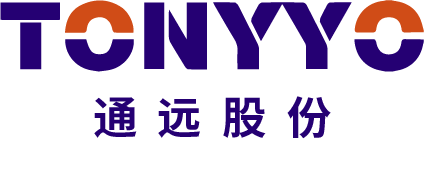 格子达毕业设计（论文）管理系统操作手册-学生通远股份+使用流程系统登录专属链接-账号登录浏览器输入地址：http://co.gocheck.cn/13251，账号为学号，初始密码为123456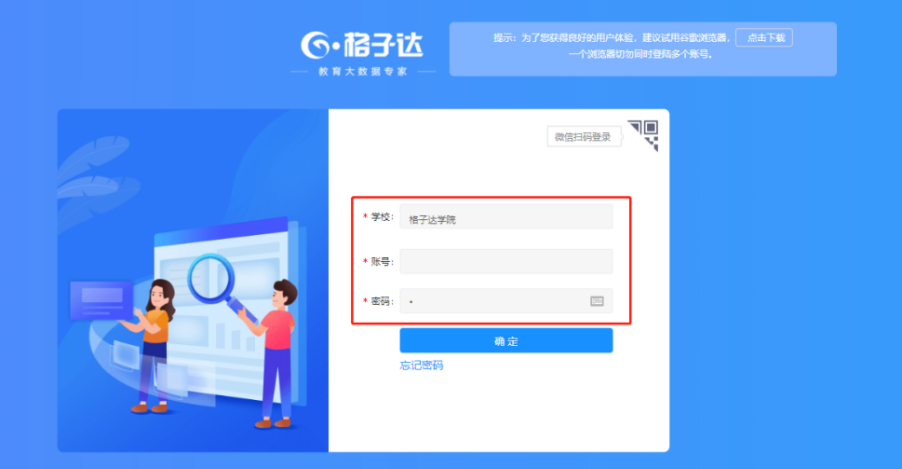 操作指南下载操作手册、查看操作说明等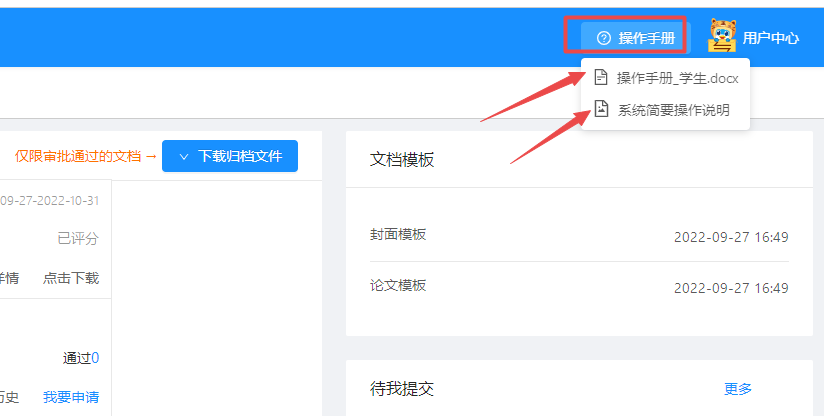 个人信息管理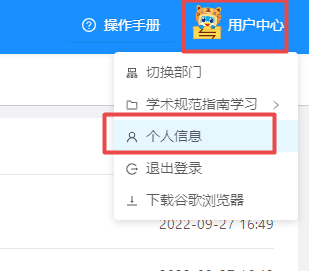 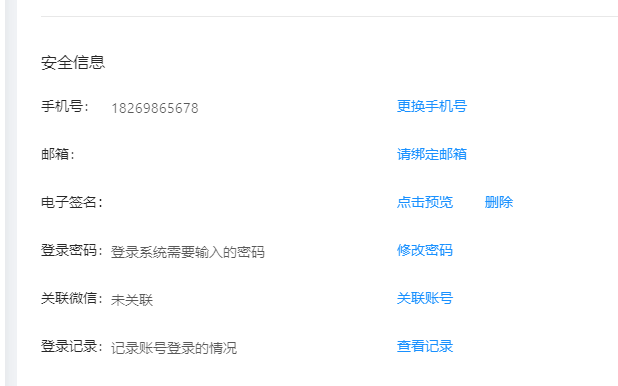 提交毕设材料工作台在首页【工作台】界面，可查看毕设进度安排。请按照顺序在规定时间内完成材料提交与审核。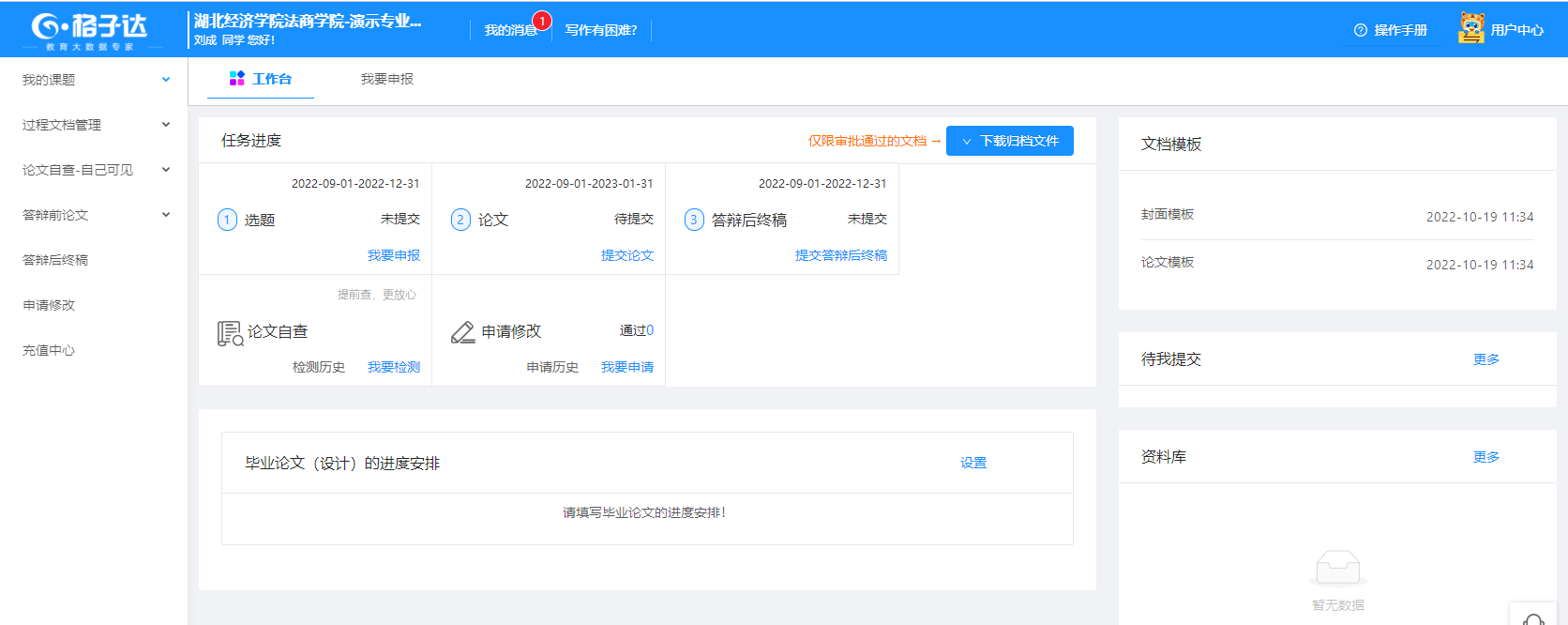 课题学生在线申报课题：导师审核后，即达成双选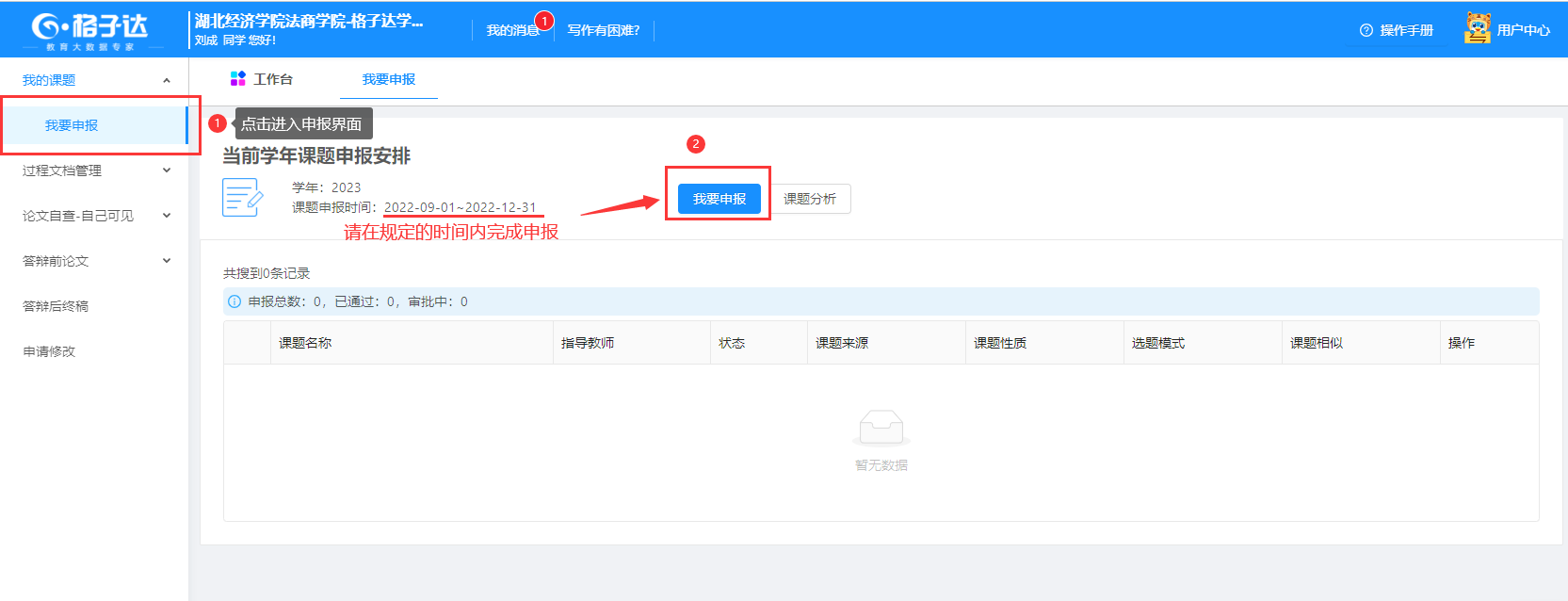 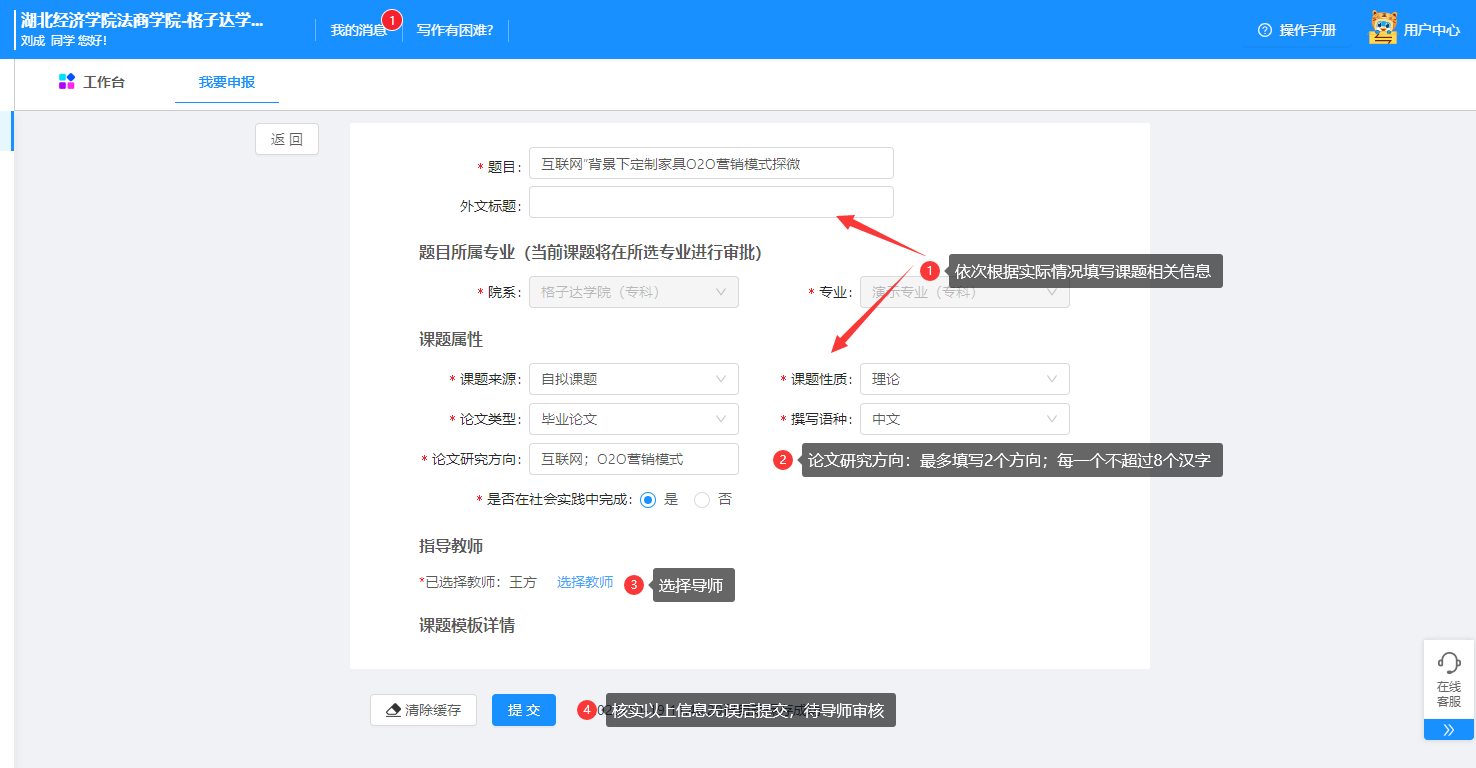 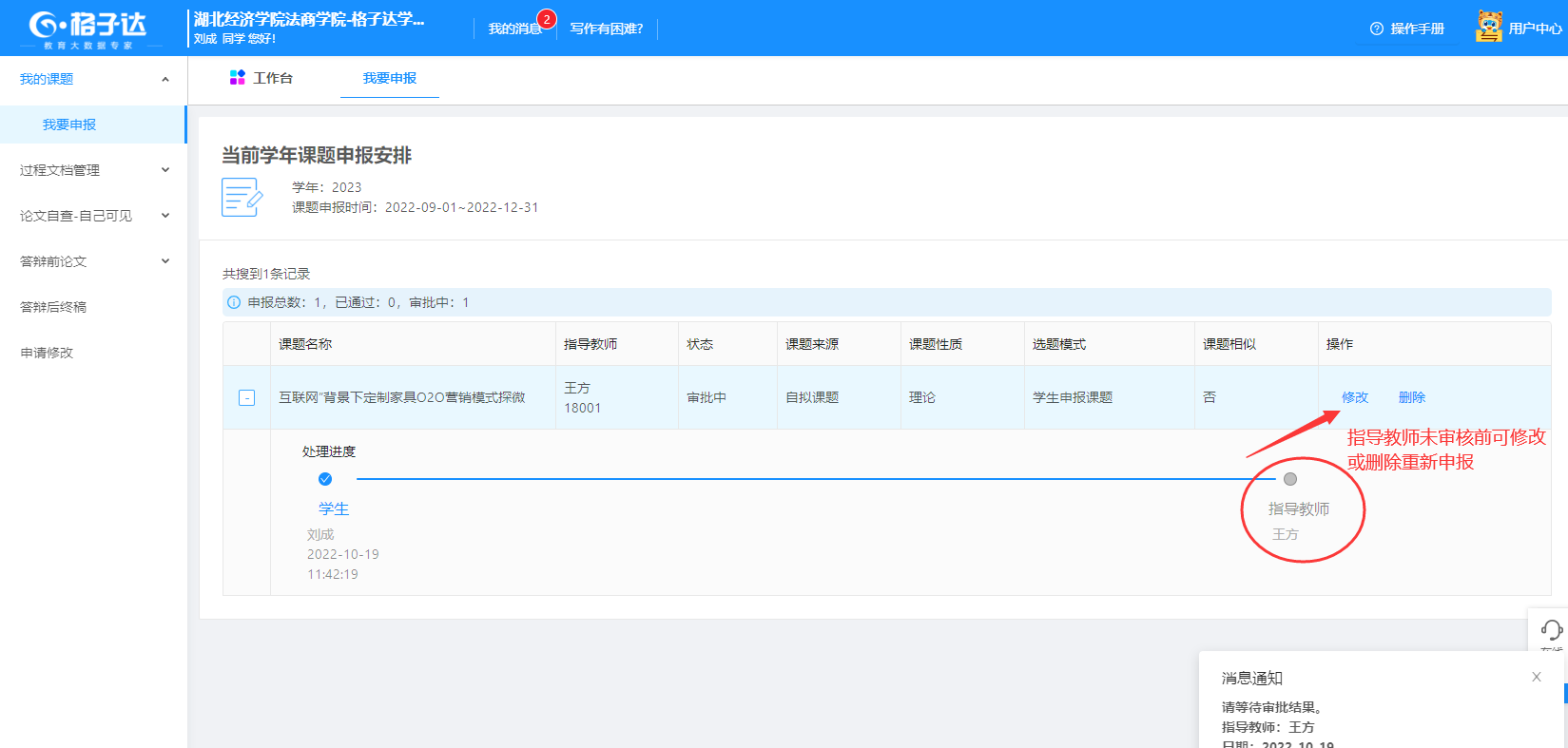 修改课题课题审核通过后如需修改，点击左侧菜单[申请修改]，。填写修改理由后提交至导师审核；或联系导师直接修改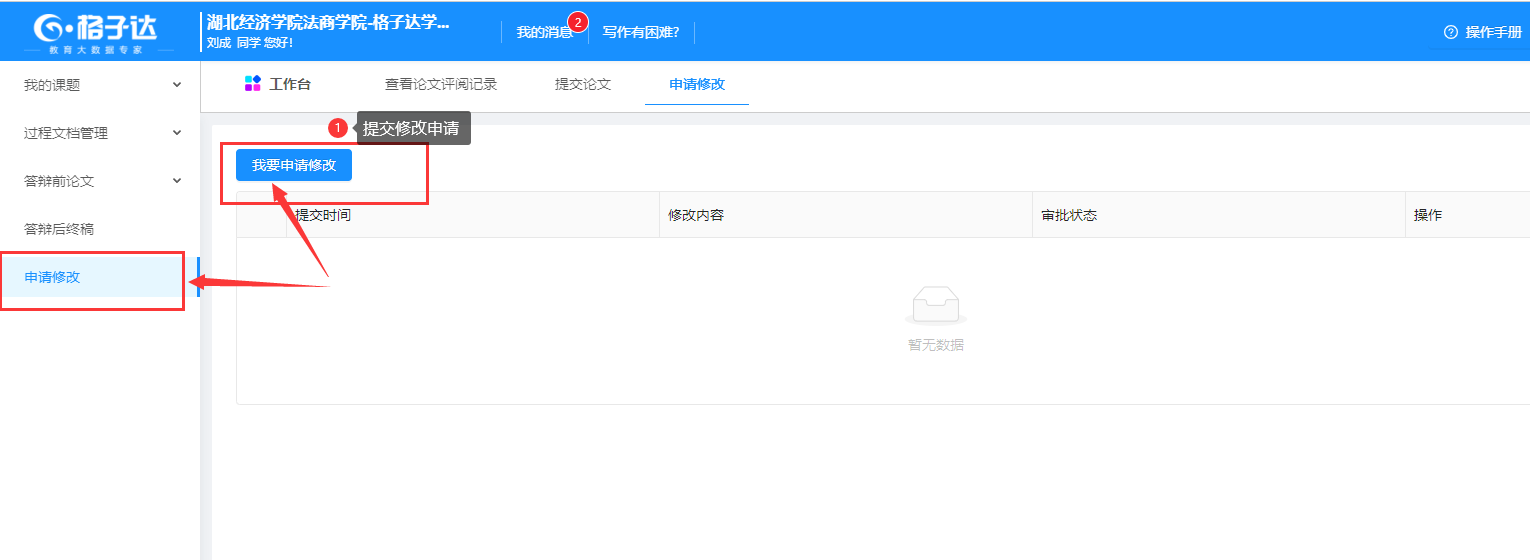 论文管理提交注意事项支持上传doc、docx、wps格式文档；学校要求对论文进行格式检测，建议格式为docx。请不要强制修改文档的后缀名（如将.wps的文件强制重命名为.doc或.docx的文件），因为可能导致文档解析失败，您可以打开文档通过另存为的方式修改格式；最大支持上传30M以内的文档，如超过该大小，请压缩文档内的图片等内容，压缩方法可参考系统页面帮助中心；请不要上传已设置密码保护或限制编辑的文档，否则系统会因没有密码或权限导致读取失败，影响正常检测;导师端评阅学生最新一次论文提交记录。在导师给出评阅结果前，请勿重复提交论文，否则将会覆盖为最新一次提交内容。【重要】专科学生上传论文即可，不要求查重；请在提交时选择【不查重提交】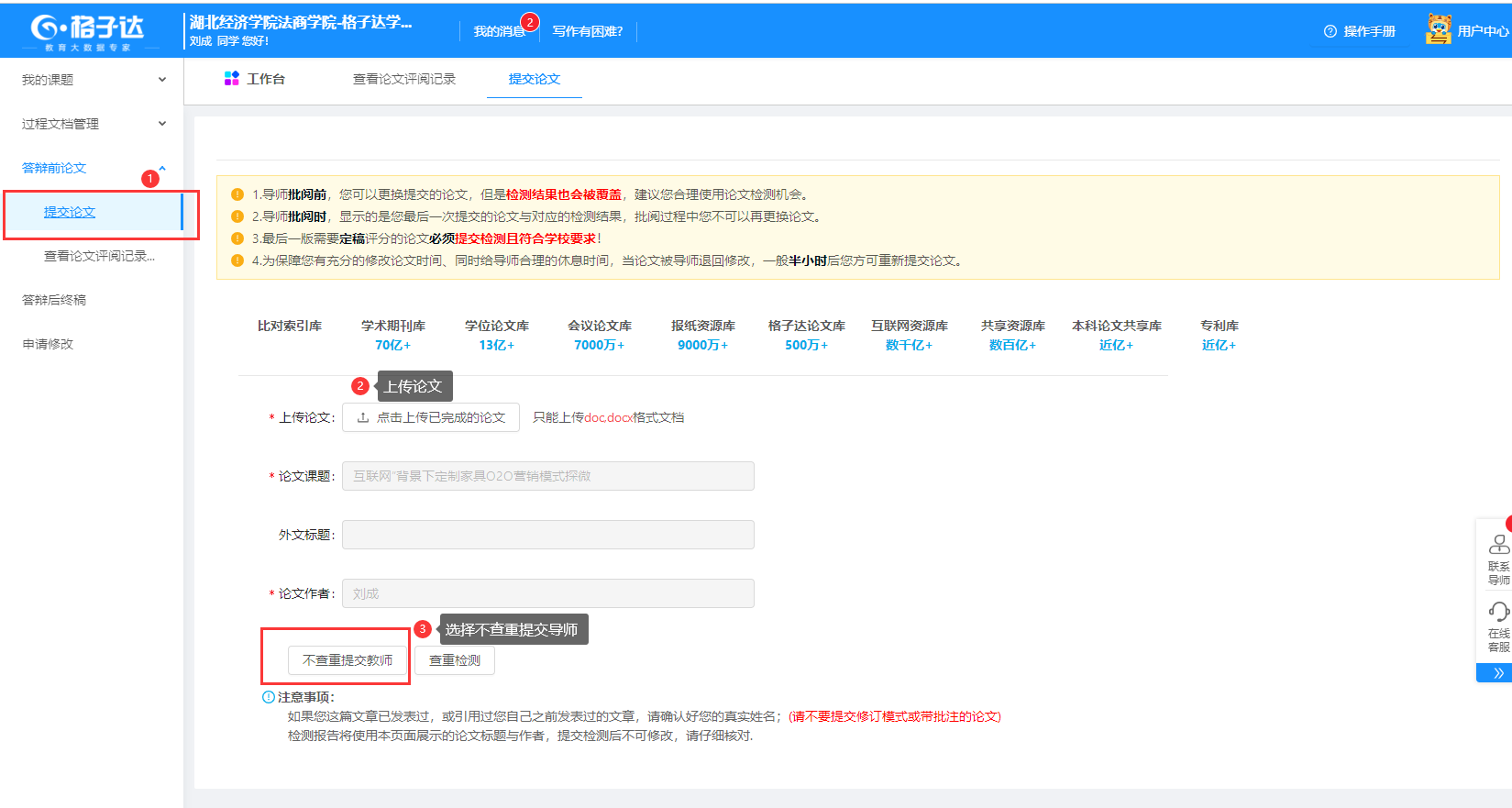 